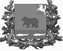 Администрация молчановского РАЙОНАТомской областипостановление__________                                                                                                                 №____с. МолчановоО порядке создания координационных и совещательных органов в области развития малого и среднего предпринимательства на территории муниципального образования «Молчановский район»В соответствии с частью 4 статьи 13 Федерального закона от 24 июля                 2007 г. № 209-ФЗ «О развитии малого и среднего предпринимательства в Российской Федерации»ПОСТАНОВЛЯЮ:1. Определить Порядок создания координационных или совещательных органов в области развития малого и среднего предпринимательства на территории муниципального образования «Молчановский район» согласно приложению к настоящему постановлению.2. Настоящее постановление вступает в силу со дня его официального опубликования в официальном печатном издании «Вестник Молчановского района» и подлежит размещению на официальном сайте муниципального образования «Молчановский район» (http://www.molchanovo.ru/).3.  Контроль   за   исполнением   настоящего   постановления   возложить   на  и.о. заместителя  Главы  Молчановского  района  по  экономической   политике  Е.В. Щедрову.Глава Молчановского района                                                                     Ю.Ю. СальковЕлена Александровна Пивоварова8(38256) 23-0-23В дело – 1Пивоварова – 1ООО «ЦПМПиКС» - 1Приложение к постановлению Администрации Молчановского района от ________ №______Порядоксоздания координационных или совещательных органов в области развития малого и среднего предпринимательства на территории муниципального образования «Молчановский район»Настоящий Порядок определяет в соответствии с Федеральным законом от 24 июля 2007 года № 209-ФЗ «О развитии малого и среднего предпринимательства в Российской Федерации» процедуру создания координационных или совещательных органов в области развития малого и среднего предпринимательства на территории муниципального образования «Молчановский район» (далее – координационные или совещательные органы).Координационные или совещательные органы создаются, их персональный состав утверждается постановлением Администрации Молчановского района.На территории муниципального образования «Молчановский район» создается не более одного координационного или совещательного органа.Координационный или совещательный орган создается в составе 15 человек, включая председателя и секретаря. Координационный или совещательный орган формируется из числа представителей органов местного самоуправления, субъектов малого и среднего предпринимательства, некоммерческих организаций, выражающих интересы субъектов малого и среднего предпринимательства, и организаций, образующих инфраструктуру поддержки субъектов малого и среднего предпринимательства.Число представителей некоммерческих организаций, выражающих интересы субъектов малого и среднего предпринимательства, субъектов малого и среднего предпринимательства и организаций, образующих инфраструктуру поддержки субъектов малого и среднего предпринимательства, должно составлять не менее двух третей от общего числа его членов.Члены координационных или совещательных органов осуществляют деятельность на общественных началах.Координационные или совещательные органы могут быть образованы по инициативе:органов  местного самоуправления муниципального образования «Молчановский район»;не менее чем десяти субъектов малого и среднего предпринимательства, зарегистрированных и осуществляющих деятельность на территории муниципального образования «Молчановский район»;некоммерческой организации, выражающей интересы субъектов малого и среднего предпринимательства (далее – некоммерческие организации);организации, образующей инфраструктуру поддержки субъектов малого и среднего предпринимательства.Инициаторы создания координационного или совещательного органа, указанные в подпунктах 2, 3 и 4 пункта 8 настоящего Порядка, направляют письменное обращение Главе Молчановского района. 	В обращении должны быть указаны кандидатуры, включаемые в состав координационного или совещательного органа.В течение 30 календарных дней со дня поступления обращения Глава Молчановского района рассматривает обращение и принимает решение о создании координационного или совещательного органа либо об отказе в создании координационного или совещательного органа.Решение об отказе в создании координационного или совещательного органа принимается в следующих случаях:наличие ранее созданного координационного или совещательного органа;подача обращения неуполномоченным лицом;отсутствие в обращении указания на кандидатуры, включаемые в состав координационного или совещательного органа.Глава Молчановского района направляет ответ на обращение лицам, указанным в подпунктах 2, 3 и 4 пункта 8 настоящего Порядка, в пределах срока, предусмотренного пунктом 10 настоящего Порядка, в письменной форме.В случае принятия решения о создании координационного или совещательного органа постановление Администрации Молчановского района издается не позднее трех рабочих дней со дня истечения срока, предусмотренного пунктом 10 настоящего Порядка.Постановление Администрации Молчановского района о создании координационного или совещательного органа подлежит опубликованию в средствах массовой информации, а также размещению на официальном сайте муниципального образования «Молчановский район».Управляющий делами Администрации Молчановского района		          			    А.Ю. Алистратов